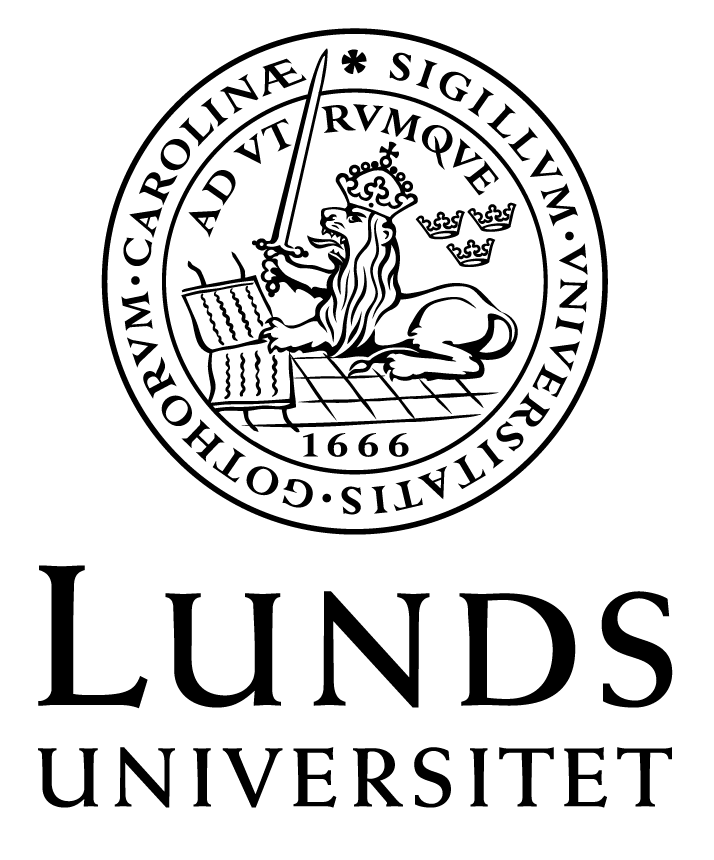 Litteraturlista. Mediehistoria: MHIA23 Materiella perspektiv på medier och kommunikation (7,5 hp) och MHIA20 dk 1 (7,5 hp) vt 2017Institutionen för kommunikation och medier, Lunds universitet Fastställd av institutionsstyrelsen den 1 december 2016.Där inget annat anges hittas litteraturen via Lovisa eller LUBSearch. Boken Återkopplingar finns också tillgänglig via Mediehistoriskt arkivs hemsida http://mediehistorisktarkiv.se/bocker/aterkopplingar/Brown, Bill, ”Materiality”. Ingår i Critical terms for media studies (2010). Mitchell, W. J. T. & Mark B. N. Hansen (red.). Chicago: The University of Chicago Press, s. 49–63. 
(14 s.)Chambers, Deborah (2011). ”The material form of the television set”. Ingår i Media History, vol. 17, nr 4, s. 359–375. http://dx.doi.org/10.1080/13688804.2011.603194 (16 s.)Dahlgren, Anna (2013). Ett medium för visuell bildning: Kulturhistoriska perspektiv på fotoalbum 1850–1950, Göteborg: Makadam. (359 s.)Damsholt, Tine & Dorthe Gert Simonsen, ”Materialiseringar: Processer, relationer og performativitet”. Ingår i Materialiseringer: Nye perspektiver på materialitet og kulturanalyse (2009). Damsholt, Tine, Gert Simonsen, Dorthe & Mordhorst, Camilla (red.). Århus: Århus Universitetsforlag. (28 s)De Hamel, Christopher (1992). Scribes and illuminators. London: British Museum Press. (40 s. i urval).Dourish, Paul (2014). ”NoSQL: The Shifting Materialities of Database Technology”. Ingår i Journal of computational culture, nr 4. http://computationalculture.net/article/no-sql-the-shifting-materialities-of-database-technology (21 s.)Gitelman, Lisa (2006). Always already new: Media, history and the data of culture. Cambridge, Mass.: MIT Press. (205 s.)Götselius, Thomas. ”Läsningens lätthet, böckernas tyngd” (2011). Ingår i Biblis, nr 57, s. 2–20. http://www.kb.se/Dokument/Biblis/tomasg.pdf (18 s.)Hagström Molin, Emma, ”Biblioteksmaterialiseringar. Krigsbyten, samlingsordningar och rum i Uppsala universitetsbibliotek under 1600-talet”. Ingår i Återkopplingar (2014). Cronqvist, Marie, Lundell, Patrik & Snickars, Pelle (red.). Lund: Lunds universitet, s. 309–327 (19 s.)Jarlbrink, Johan, ”Redaktionella skrivbordsprodukter 1900 & 2000”. Ingår i Återkopplingar (2014). Cronqvist, Marie, Lundell, Patrik & Snickars, Pelle (red.). Lund: Lunds universitet, s. 149–162. (13 s.)Jarlbrink, Johan ”Tidningen som läsning, papper och skräp” (2013). Ingår i Läsning, Björkman, Jenny & Fjæstad, Björn (red.). Makadam: Göteborg, s. 60–69. http://www.rj.se/globalassets/rj-arsbocker/2013-14_lasning.pdf (9 s.)Järpvall, Charlie (2016). Pappersarbete: Formandet av och föreställningar om kontorspapper som medium. Lund: Lunds universitet. http://portal.research.lu.se/portal/files/17063976/Pappersarbete.pdf (70 sidor i urval)Moores, Shaun (1988).”’The box on the dresser’: memories of early radio and everyday life”. Ingår i Media Culture Society, vol. 10, nr 23, s. 23–40. http://dx.doi.org/10.1177/016344388010001003 (17 s.)Skågeby, Jörgen, ”Kassetten, radion och hemdatorn”. Ingår i Återkopplingar (2014). Cronqvist, Marie, Lundell, Patrik & Snickars, Pelle (red.). Lund: Lunds universitet, s. 203–217. (14 s.)Snickars, Pelle, ”Arkivet: Ett medium?” (2005). Ingår i Arkiv, samhälle och forskning nr 2, s. 10–19. http://pellesnickars.se/index.php?id=98 (9 s.)Snickars, Pelle (2010). ”Hårddisken och samtiden”. Ingår i The Story of Storage I: Kompendium, Lars Björk, Jānis Krēslin̦š, Matts Lindström (red.). Stockholm: Kungl. biblioteket, s. 44–56. http://mediehistorisktarkiv.se/bocker/the-story-of-storage-i/ (12 s.)Törnvall, Gunilla, ”Mediering av växter under 600 år. Om reproduktionsteknikens betydelse för avbildning och uppfattning”. Ingår i Återkopplingar (2014). Cronqvist, Marie, Lundell, Patrik & Snickars, Pelle (red.). Lund: Lunds universitet, s. 263–285 (22 s.)Därtill ytterligare 60 sidor exempellitteratur.Summa cirka 940 sidor